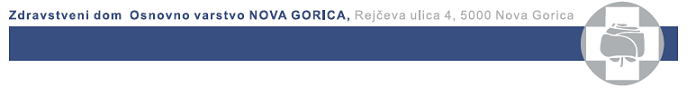 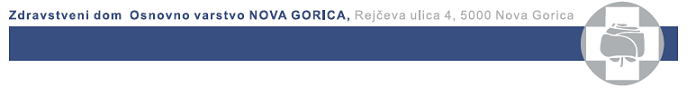 Številka: JN/NMV št. 15/2017Datum: 04.05.2017Poziv za oddajo ponudbe za izvedbo delUREDITEV DOSTOPA ZD MIRENPOSTOPEK ODDAJE NAROČILA MALE VREDNOSTIRAZPISNA DOKUMENTACIJARazpis je bil objavljen na portalu javnih naročil POVABILO K ODDAJI PONUDBENa podlagi 47. člena Zakon o javnem naročanju (Uradni list RS, št. 91/2015, v nadaljevanju ZJN-3),  je Zdravstveni dom Osnovno varstvo Nova Gorica začel postopek oddaje javnega naročila male vrednosti za izvedbo del:UREDITEV DOSTOPA ZD MIRENRok do katerega sprejemamo ponudbe je ponedeljek 08.05.2017 do 13. ure.Ponudbo pošljite na naslov Zdravstveni dom Osnovno varstvo Nova Gorica, Rejčeva ulica 4, 5000 Nova Gorica s pripisom »Ponudba – Projekt UREDITEV DOSTOPA ZD MIREN – Ne odpiraj« ter s ponudnikovim naslovom na hrbtni strani. Upoštevali bomo tiste ponudbe, ki bodo prispele v tajništvo Zdravstvenega doma do torka 16.05.2017 do 900. Javno odpiranje ponudb bo istega dne ob 10:00 v sejni sobi, na sedežu zavoda Rejčeva ulica 4, Nova Gorica.Na vsa vaša vprašanja bomo odgovorili preko portala javnih naročil. Vprašanja pričakujemo najkasneje do četrtka 11.05.2017 do 10:00 ure.
Kontaktna oseba naročnika je Anka Klančič tel. 05 – 338 32 05, info@zd-go.si., za tehnična vprašanja je kontaktna oseba Mugerli Evgen 05 – 30 28 564.Vljudno vas vabimo k oddaji ponudb v skladu s to razpisno dokumentacijo.Zdravstveni dom Osnovno varstvo Nova Gorica namerava skupaj z Občino Miren - Kostanjevica naročiti izvedbo ureditve dostopa v Zdravstveni dom. Poseg obsega ureditev prehoda čez notranji atrij, preureditev glavnega vhoda in zunanjo ureditev. Navedena dela spadajo med vzdrževalna dela in za njih ni potrebno gradbeno dovoljenje.Med izvajanjem del bo objekt v funkciji, tako da bo moral izvajalec planirati potek del tako, da bo v najmanjši možni meri oviral funkcioniranje zdravstvenega doma.Šteje se, da si je ponudnik ogledal gradbišče in se seznanil urnikom zdravstvenega doma ter lekarne in te okoliščine upošteval pri izdelavi ponudbe.Ponudba mora vsebovati:Poziv za oddajo ponudbe;Obrazec ponudbe – izpolnjen (podpisan in žigosan);Ponudbeni predračun;Obrazec pogodbe – izpolnjen (podpisan in žigosan);Cenik mehanizacije, delovne sile in materialov;Izjavo o upoštevanju dokumentacije.Naročnik si pridržuje pravico, da ne izbere nobenega od ponudnikov.Merila in kriteriji za izbor najugodnejšega ponudnika:cena 100 %.PREDLOŽITEV DOKUMENTOV, KI SO POGOJ ZA UDELEŽBO Naročnik bo iz sodelovanja v postopku izločil:ponudnike, če gospodarski subjekt ali oseba, ki je članica upravnega, vodstvenega ali nadzornega organa tega gospodarskega subjekta ali ki ima pooblastila za njegovo zastopanje ali odločanje ali nadzor v njem je bila izrečena pravnomočna sodba, ki ima elemente kaznivih dejanj iz prvega odstavka 75. Člena ZJN-3.DOKAZILO: izpolnjen obrazec »lastna izjava«ponudnike, ki na dan oddaje ponudbe ne izpolnjujejo obveznih dajatev in drugih denarnih nedavčnih obvezanosti v skladu z zakonom, ki ureja finančno upravo, ki jih pobira davčni organ v skladu s predpisi države, v kateri ima sedež, ali predpisi države naročnika, oziroma vrednost neplačanih zapadlih obveznosti na dan oddaje ponudbe ali prijave zanaša 50 EUR ali več. Ponudnik mora imeti na dan oddaje ponudbe predložene vse obračune davčnih odtegljajev za dogodke iz delovnega razmerja za obdobje zadnjih petih let do dne oddaje ponudbe (2. Odstavek 75. Člena ZJN-3).DOKAZILO: izpolnjen obrazec »lastna izjava«ponudnike, ki bodo na dan, ko poteče rok za oddajo ponudb uvrščeni v evidenco gospodarskih subjektov z negativnimi referencami iz a. točke četrtega odstavka 75. Člena ZJN-3.DOKAZILO: izpolnjen obrazec »lastna izjava«ponudnike, če jim je bila v zadnjih treh letih pred potekom roka za oddajo ponudb s pravnomočno odločbo pristojnega organa RS ali druge države članice ali tretje države dvakrat izrečena globa zaradi prekrška v zvezi s plačilom za delo ( b. točka 4. Ostavka 75. Člena ZJN-3)DOKAZILO: izpolnjen obrazec »lastna izjava«Kot dokazilo o sposobnosti mora ponudnik predložiti tudi:Potrdilo o sposobnosti za opravljanje poklicne dejavnosti: ponudnik mora biti vpisan v sodni register,v primeru, da je ponudnik samostojni podjetnik, mora biti vpisan v poslovni register Slovenije,ki ga izdaja AJPESIzbrani kandidat bo v skladu s 6. odstavkom 14. člena Zakona o integriteti in preprečevanju korupcije (ZIntPK-B) naročniku takoj po obvestilu o sprejemu odločitve o izbiri in še pred pravnomočnostjo le-te posredoval izjavo iz. Podatke o udeležbi fizičnih in pravnih oseb v lastništvu družbe Ponudnik mora ponudbi priložiti izpolnjene in podpisane vse obrazce iz razpisne dokumentacije.Priloge:Priloga 1: Obrazec ponudbe,Priloga 2: Ponudbeni predračun,Priloga 3: Obrazec pogodbe,Priloga 4: Cenik mehanizacije, delovne sile in materialov,Priloga 5: Izjava o upoštevanju dokumentacije,Priloga 6: ProjektiPODATKI O NAROČNIKUIME IN SEDEŽ:ZDRAVSTVENI DOMOSNOVNO VARSTVO NOVA GORICARejčeva ulica 45000 Nova GoricaKONTAKTNA OSEBA:Anka KlančičTELEFON:05 33 83 260FAX:05 33 83 357E-NASLOV:info@zd-go.siDirektorica:Petra Kokoravec, dr.med.NAVODILA PONUDNIKOM ZA IZDELAVO PONUDBEDirektorica:Petra Kokoravec, dr. med.